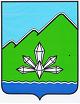 АДМИНИСТРАЦИЯ ДАЛЬНЕГОРСКОГО ГОРОДСКОГО ОКРУГА           ПРИМОРСКОГО КРАЯ ПОСТАНОВЛЕНИЕ _______________                             г. Дальнегорск                                 №   _______О внесении изменений в постановление администрации Дальнегорского городского округа от 31.05.2019 № 371-па «Об утверждении муниципальной программы «Переселение граждан из аварийного  жилищного фонда в Дальнегорском городском округе»На основании протеста прокуратуры г. Дальнегорска от 29.112023 №7-26-2023/Прдп1182-23-20050011, в соответствии с Федеральным законом от 06.10.2003 № 131-ФЗ «Об общих принципах организации местного самоуправления в Российской Федерации», постановлением Администрации Приморского края от 09.04.2019 № 217-па «Об утверждении региональной адресной программы «Переселение граждан из аварийного жилищного фонда в Приморском крае» на 2019-2025 годы», постановлением администрации Дальнегорского городского округа от 19.07.2018 № 488-па «Об утверждении Порядка принятия решений о разработке, реализации и проведении оценки эффективности реализации муниципальных программ администрации Дальнегорского городского округа», руководствуясь Уставом Дальнегорского городского округа администрация Дальнегорского городского округаПОСТАНОВЛЯЕТ: Внести в постановление администрации Дальнегорского городского округа от 31.05.2019 № 371-па «Об утверждении муниципальной программы «Переселение граждан из аварийного жилищного фонда в Дальнегорском городском округе» (в редакции от 15.11.2023 № 1721-па) изменения, изложив раздел 5 «Механизм реализации муниципальной программы» Паспорта муниципальной программы «Переселение граждан из аварийного  жилищного  фонда в Дальнегорском городском округе» в новой редакции:«5. Механизм реализации муниципальной программы.Мероприятия муниципальной программы предполагают переселение граждан из многоквартирных домов, признанных до 1 января 2017 года в установленном порядке аварийными и подлежащими сносу или реконструкции в связи с физическим износом в процессе их эксплуатации. Перечень многоквартирных домов, признанных до 1 января 2017 года в установленном порядке аварийными и подлежащими сносу или реконструкции в связи с физическим износом в процессе их эксплуатации, приведен в приложении № 10 к настоящей муниципальной программе. На решение поставленной задачи муниципальной программы по созданию безопасных, условий проживания населения Приморского края ориентированы основные мероприятия: 1) приобретение жилых помещений в многоквартирных домах, а также в домах блокированной застройки, указанных в пункте 2 части 2 статьи 49 Градостроительного кодекса Российской Федерации (в том числе в многоквартирных домах, строительство которых не завершено), и строительство таких домов (включая подготовку проектной документации в целях строительства таких домов), строительство индивидуальных жилых домов по проектам, отобранным в соответствии с методикой, утвержденной федеральным органом исполнительной власти, осуществляющим функции по выработке и реализации государственной политики и нормативно-правовому регулированию в сфере жилищной политики и жилищно-коммунального хозяйства, а также приобретение таких индивидуальных жилых домов, в том числе для целей последующего предоставления гражданам жилых помещений по договору социального найма, или договору найма жилого помещения жилищного фонда социального использования, или договору найма жилого помещения маневренного фонда в связи с переселением из аварийного жилищного фонда, или договору мены с собственником жилого помещения аварийного жилищного фонда;2) выплата гражданам, в чьей собственности находятся жилые помещения, входящие в аварийный жилищный фонд, возмещения за изымаемые жилые помещения в соответствии с частью 7 статьи 32 Жилищного кодекса Российской Федерации (далее - выкупная стоимость);3) предоставление гражданам, указанным в пункте 2 части 6 статьи 16 Федерального закона № 185-ФЗ, не имеющим иного пригодного для проживания жилого помещения, находящегося в собственности или занимаемого на условиях социального найма, субсидии на приобретение (строительство) жилых помещений в размере, не превышающем разницы между стоимостью жилого помещения, равнозначного по площади изымаемому, рассчитанной исходя из нормативной стоимости квадратного метра, и полученным возмещением, и (или) субсидии на возмещение части расходов на уплату процентов в размере не выше ключевой ставки за пользование займом или кредитом, полученными в валюте Российской Федерации и использованными на приобретение (строительство) жилых помещений. Нормативная стоимость квадратного метра определяется как стоимость одного квадратного метра общей площади жилого помещения, определяемая по субъектам Российской Федерации Министерством строительства и жилищно-коммунального хозяйства Российской Федерации. Предоставление субсидии за счет средств государственной корпорации - Фонда содействия реформированию жилищно-коммунального хозяйства или публично-правовой компании "Фонд развития территорий" (далее - Фонд) (со дня внесения в единый государственный реестр юридических лиц записи о прекращении деятельности указанной государственной корпорации в связи с ее присоединением к публично-правовой компании "Фонд развития территорий" с одновременным преобразованием указанной государственной корпорации в соответствии с Федеральным законом) может осуществляться не позднее окончания срока деятельности Фонда;4) предоставление субсидий лицам, заключившим договоры о комплексном развитии территорий жилой застройки в соответствии с Градостроительным кодексом Российской Федерации, на возмещение понесенных расходов на выполнение обязательств по созданию либо приобретению жилых помещений для предоставления гражданам, переселяемым из аварийного жилищного фонда, по передаче данных жилых помещений в государственную или муниципальную собственность, по уплате выкупной стоимости в целях реализации решения о комплексном развитии территории жилой застройки. Субсидия предоставляется в размере не более чем двадцать пять процентов нормативной стоимости переселения, рассчитанной как произведение общей площади жилых помещений, расположенных во всех многоквартирных домах, признанных аварийными и подлежащими сносу или реконструкции и включенных в решение о комплексном развитии территории жилой застройки, и нормативной стоимости квадратного метра. Предоставление субсидии в размере от двадцати пяти до ста процентов указанной нормативной стоимости переселения осуществляется по решению Правительства Российской Федерации в установленных им случаях. В случае наличия в собственности гражданина нескольких жилых помещений, входящих в аварийный жилищный фонд, предоставление ему в связи с переселением из таких жилых помещений субсидий, указанных в пункте 4 части 6 статьи 16 Федерального закона № 185-ФЗ, за счет средств Фонда осуществляется в отношении только одного жилого помещения. В отношении других жилых помещений, находящихся в собственности такого гражданина и включенных в региональную программу, предоставляется выкупная стоимость;5) предоставление субсидии юридическому лицу, созданному Приморским краем и обеспечивающему реализацию решения о комплексном развитии территории, на оплату расходов, указанных в пункте 4 части 6 статьи 16 Федерального закона № 185-ФЗ, в размере до ста процентов нормативной стоимости переселения, рассчитанной как произведение общей площади жилых помещений, расположенных в многоквартирных домах, признанных аварийными и подлежащими сносу или реконструкции, из которых осуществлено переселение граждан, и нормативной стоимости квадратного метра;6) приведение жилых помещений в состояние, пригодное для постоянного проживания граждан;7) в случае предоставления жилых помещений мероприятие осуществляется путем предоставления жилого помещения по договору социального найма и (или) договору мены. Предоставление жилых помещений осуществляется в соответствии со статьями 32, 86 и 89 Жилищного кодекса Российской Федерации;8) предоставление жилого помещения взамен изымаемого жилого помещения осуществляется в соответствии с частью 8 статьи 32 Жилищного кодекса Российской Федерации по соглашению между собственником жилого помещения и уполномоченным органом местного самоуправления:8.1) в случае если жилое помещение, передаваемое в собственность взамен изымаемого жилого помещения, равно или меньше по площади изымаемого жилого помещения, то оно признается равнозначным по стоимости;8.2) в случае наличия согласия собственника на предоставление жилого помещения площадью, превышающей площадь изымаемого жилого помещения, собственником изымаемого жилого помещения осуществляется оплата разницы стоимости предоставляемого и изымаемого жилого помещения. Для оплаты разницы в стоимости жилых помещений по письменному заявлению собственников предоставляется отсрочка платежа сроком до одного года и (или) рассрочка платежа сроком до пяти лет. Разница стоимости предоставляемого жилого помещения и изымаемого жилого помещения, подлежащая оплате, рассчитывается по формуле:Ц = (S1 - S2) x (Ст / S1), где:Ц - цена жилого помещения, передаваемого в собственность взамен изымаемого жилого помещения, в части, превышающей площадь изымаемого помещения;S1 - площадь жилого помещения, передаваемого в собственность взамен изымаемого жилого помещения;S2 - площадь изымаемого жилого помещения;Ст - стоимость жилого помещения, передаваемого в собственность взамен изымаемого жилого помещения: исходя из стоимости жилого помещения по муниципальному контракту, если жилое помещение приобретено как на первичном, так и на вторичном рынке жилья; исходя из рыночной стоимости жилого помещения, определенной в соответствии с федеральным законодательством об оценочной деятельности, если жилое помещение предоставлено гражданину из высвободившегося муниципального жилищного фонда муниципального образования;9) снос аварийных домов.При реализации муниципальной программы рекомендуется руководствоваться следующими основными принципами: 1. Комфортная квартира. Переселение граждан может осуществляться с увеличением до 20 % площади предоставляемого жилья с учетом нормативных значений и уровня комфорта; 2. Комфортный двор. Переселение граждан в жилые помещения во вновь построенных многоквартирных домах должно проводиться с учетом создания комфортного внутридворового пространства, обеспеченного элементами благоустройства (детские площадки), стояночными местами, озеленением; 3. Приоритетность первоочередного переселения граждан. При переселении граждан необходимо учитывать приоритетность переселения граждан старше 70 лет и граждан, относящихся к категории «инвалиды» (жилые помещения для данной категории граждан должны располагаться исключительно на первых или вторых этажах дома). В процессе реализации муниципальной программы ответственный исполнитель осуществляет следующие полномочия:1) формирует структуру муниципальной программы;2) обеспечивает разработку муниципальной программы, ее согласование с соисполнителями и утверждение в порядке, установленном муниципальными правовыми актами Дальнегорского городского округа;	3) размещает утвержденную муниципальную программу, все изменения к ней в сети Интернет:- на официальном сайте администрации Дальнегорского городского округа www. dalnegorsk-mo.ru;- в государственном реестре документов стратегического планирования, посредством заполнения электронной формы уведомления в системе ГАС «Управление»;4) организует реализацию муниципальной программы, обеспечивает внесение изменений в муниципальную программу и несет ответственность за достижение индикаторов (показателей) муниципальной программы, а также ожидаемых результатов ее реализации;5) осуществляет оперативный контроль реализации муниципальной программы с целью выявления возникновения проблем и отклонений хода реализации муниципальной программы от запланированного и принимает меры по их устранению;6) предоставляет отчетные данные в управление экономики администрации Дальнегорского городского округа для проведения мониторинга реализации муниципальной программы (на бумажном и электронном носителе;7) ежегодно, не позднее 15 декабря текущего финансового года, направляет в управление экономики администрации Дальнегорского городского округа и в финансовое управление администрации Дальнегорского городского округа согласованный с соисполнителями план-график реализации муниципальной программы на очередной финансовый год. Соисполнители муниципальной программы осуществляют следующие полномочия:- обеспечивают разработку и реализацию отдельных мероприятий, в реализации которых предполагается их участие;- представляют в срок до 10 числа месяца, следующего за отчетным кварталом, ответственному исполнителю информацию о ходе реализации отдельных мероприятий, в которых принимали;- представляют ответственному исполнителю информацию, необходимую для проведения оценки эффективности реализации муниципальной программы и подготовки годового отчета, в срок до 15 февраля года, следующего за отчетным годом;- несут ответственность за достижение индикаторов (показателей)  отдельных мероприятий, в реализации которых принимали участие.Внесение изменений в муниципальную программу осуществляется по инициативе ответственного исполнителя, либо во исполнение поручений администрации Дальнегорского городского округа и Главы Дальнегорского городского округа, в том числе, с учетом результатов оценки эффективности реализации муниципальной программы. При наличии соисполнителя, инициатива и обеспечение необходимых условий для корректировки программы, обеспечивается соисполнителем подпрограммы (мероприятия), по согласованию с ответственным исполнителем программы.Муниципальные программы подлежат приведению в соответствие с решением о бюджете не позднее трёх месяцев со дня вступления его в силу. Изменения в муниципальную программу вносятся в случаях, когда планируемые изменения бюджетных ассигнований оказывают значительное влияние на индикаторы (показатели) и ожидаемые результаты реализации муниципальных программ. В случаях, когда планируемые изменения бюджетных ассигнований не оказывают значительное влияние на индикаторы (показатели) и ожидаемые результаты программы изменения в муниципальную программу не вносятся.Решение о внесении изменений в муниципальную программу,  отдельные мероприятия принимается ответственным исполнителем при условии, что планируемые изменения не приведут к ухудшению плановых значений целевых индикаторов, показателей муниципальной программы, а также к увеличению сроков исполнения мероприятий муниципальной программы.»Разместить настоящее постановление на официальном сайте Дальнегорского городского округа и в ГАС «Управлении».Глава Дальнегорскогогородского округа                                                                                    А.М. Теребилов